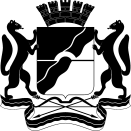 МЭРИЯ       города НовосибирскаГЛАВНОЕ УПРАВЛЕНИЕ ОБРАЗОВАНИЯ. Новосибирск - 99Красный проспект, 34Тел. 227-45-00, факс 227-45-26E-mail: uo@admnsk.ruот _17.12.2015__ № _14/14/10157_На № ___________ от ___________Уважаемые руководители!В соответствии с письмом минобрнауки НСО от 04.12.2015 № 10568-03/25 «О предоставлении информации» прошу Вас организовать проведение в учреждениях образования (школах, детских садах, учреждениях дополнительного образования) мероприятия в рамках информационно-пропагандистской кампании «По правилам».  Цель информационно-пропагандистской кампании «По правилам» - повышение информированности участников дорожного движения об актуальных темах в вопросах обеспечения безопасности дорожного движения, в том числе связанных с необходимостью использования детских удерживающих устройств и ремней безопасности. Для эффективной организации работы рекомендую Вам методические материалы, размещенные на сайте: http://yadi.sk .Прошу сводную информацию (с 2 фотографиями от учреждения) о проведении мероприятий* в ОО Вашего района направить в Главное управление образования мэрии города Новосибирска до 29 декабря 2015 года на электронную почту avtogorodok_nsk@nios.ru  по форме: *Нужно включить мероприятия, которые были проведены в ноябре-декабре 2015 года Заместитель начальника управления                                                     Е. Ю. КащенкоАхременко2274539№ п/пНазвание учебного заведенияАдресДата проведенияНазвание мероприятия (форма)Количество участниковКраткое описание